亞東技術學院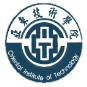 亞東技術學院     103學年度系績優導師名冊    103學年度校績優導師獲獎名冊    103學年度校績優導師獲獎名冊    103學年度校績優導師獲獎名冊    103學年度校績優導師獲獎名冊獲獎項目服務系所導師姓名獎勵內容獎勵內容校績優導師材料與纖維系林尚明20,000元及獎牌乙座20,000元及獎牌乙座校績優導師護理系林玉萍20,000元及獎牌乙座20,000元及獎牌乙座校績優導師醫務管理系謝其政20,000元及獎牌乙座20,000元及獎牌乙座校績優導師工商業設計系林演慶20,000元及獎牌乙座20,000元及獎牌乙座校績優導師通訊工程系陳俊宏20,000元及獎牌乙座20,000元及獎牌乙座校績優導師資訊管理系吳宜憲20,000元及獎牌乙座20,000元及獎牌乙座編號導師姓名系別獎勵內容1盧光常電機工程系禮券2,000元及獎狀乙張2吳佳斌電機工程系禮券2,000元及獎狀乙張3林照峰電子工程系禮券2,000元及獎狀乙張4李友儀電子工程系禮券2,000元及獎狀乙張5謝文桐機械工程系禮券2,000元及獎狀乙張6高泉源機械工程系禮券2,000元及獎狀乙張7林瑞明工業管理系禮券2,000元及獎狀乙張8侯正裕行銷與流通管理系禮券2,000元及獎狀乙張